Kochane Dzieciaki!Dziś zapraszam Was na kolejne spotkanie z Panem Jezusem Dobrym Pasterzem. Opowieść jest o tym, że Pan Jezus szuka każdej owieczki, która się zagubiła. To my jesteśmy jak te owieczki, których Pan Jezus szuka i kocha nas . Każdy z nas jest tak samo wyjątkowy. Zresztą zobaczcie sami:https://www.youtube.com/watch?v=J9gfPCugEr0Pozdrawiam Was serdecznie i życzę miłego oglądania 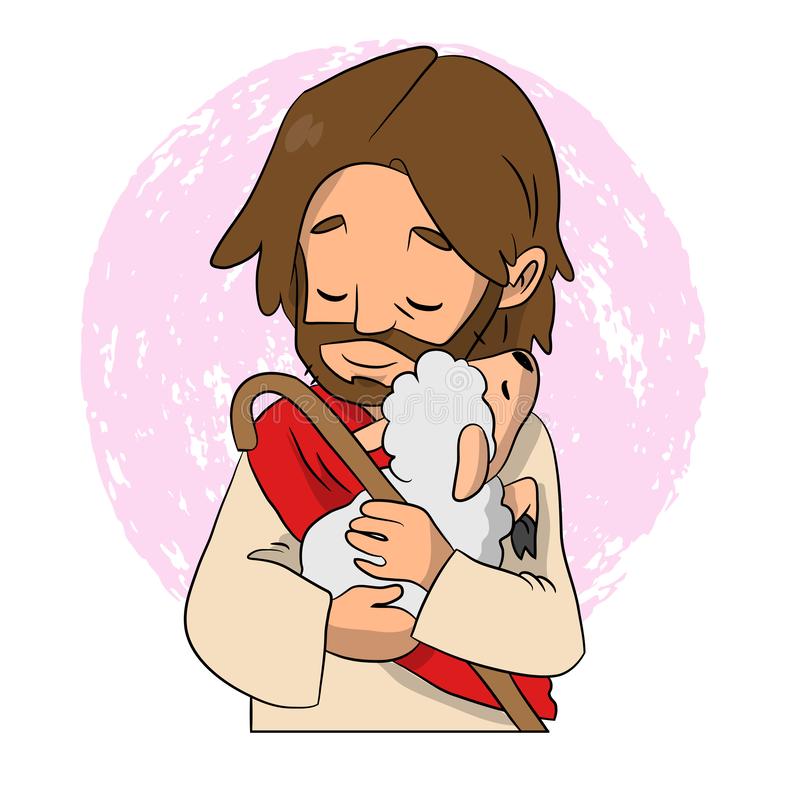 